Deus é JUSTOFolha de Oração	Data: ________Copia da folha de oração para todos os membros do grupo.Iniciar pontualmente.Materiais necessários: Bíblia, o livro do Ministério, canetaAdoração— Louvando a Deus por quem Ele é, pelos Seus atributos, Seu nome ou Seu Carácter.(Por favor, nenhum pedido de oração neste período.)Atributo: Deus é justoDefinição: O que é imparcial, recto, equitativo, legitimo, integro, correcto e verdadeiro, etc.Escritura(s): Salmos 9:7-8, Salmos 119:137-138, Isaias 30:18, João 5:30, Romanos 3:23-26, Apocalipse 15:3Pensamentos: _____________________________________________________________Confissão — Confessar os seus pecados ao Deus que perdoa (tempo pessoal de oração em silêncio) Se confessarmos os nossos pecados, ele é fiel e justo para perdoar os nossos pecados e nos purificar de toda injustiça.1 Jo 1:9Dar graças— Agradecer a Deus pelo que Ele tem feito. P.F. nenhum pedido de oração neste período. Dêem graças em todas as circunstâncias, pois esta é a vontade de Deus para vocês em Cristo Jesus. 1 Ts 5:18 ____________________________________________________________________________________________________________________________________________________Intercessão— Entrar em oração a favor de outros. Formar grupos de duas ou três mãesOs seus filhos— cada mãe escolhe uma criança.Escritura: Que __________ pratique a justiça, ame a fidelidade e ande humildemente com o seu Deus.de Miquéias 6:8bCriança da Mãe nº. 1: Criança da Mãe nº 2:Criança da Mãe nº 3:Pedidos específicosCriança da Mãe nº. 1: Criança da Mãe nº 2:Criança da Mãe nº 3:Professores/FuncionáriosEscrituras: (escolher uma): Querido Pai, Abra os olhos de ___________ e converte-o (a) das trevas para a luz, e do poder de Satanás para Deus, a fim de que receba o perdão dos pecados e herança entre os que são santificados pela fé em Jesus Cristo. (de Atos 26:18) Atos 26:18Que __________ pratique a justiça, ame a fidelidade e ande humildemente com o seu Deus.de Miquéias 6:8bPedidos específicos:Causas das Escolas: Avivamento e despertar espiritual no recinto escolar (outras preocupações: i.e. protecção)Causas Mães Unidas em Oração: Que todas as escolas sejam cobertas em oração, que o ministério seja protegido e mantido puro e imaculado.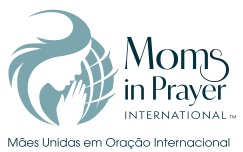 É importante recordar: o que é orado no grupo, fica no grupo!